LernJob: Eine unbekannte Flüssigkeit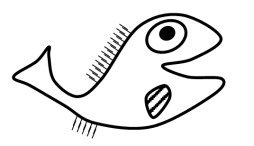 FehlersucheLevel: leichtLena möchte die Dichte einer unbekannten Flüssigkeit bestimmen. Dazu füllt sie einen Messkolben bis zum 100mL-Strich mit der Flüssigkeit und stellt den gefüllten Kolben auf die Waage: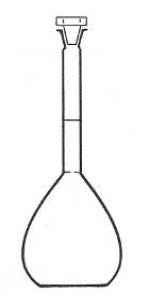 Lena rechnet:  Dichte der Flüssigkeit =    =  1,995  g/mL = 1,995 g/cm³Beschreibt, was Lena falsch gemacht hat und was sie anders machen müsste. 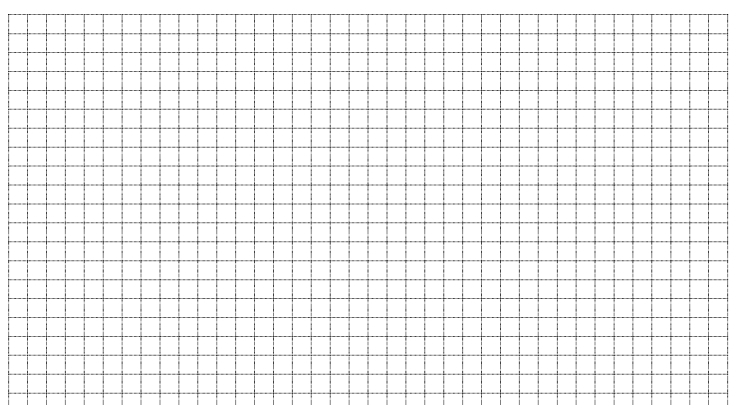 LernJob: Eine unbekannte Flüssigkeit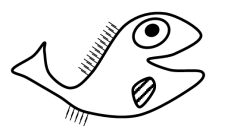 FehlersucheLevel: leichtLena möchte die Dichte einer unbekannten Flüssigkeit bestimmen. Dazu füllt sie einen Messkolben bis zum 100mL-Strich mit der Flüssigkeit und stellt den gefüllten Kolben auf die Waage:Lena rechnet:  Dichte der Flüssigkeit =    =  1,995  g/mL = 1,995 g/cm³Beschreibt, was Lena falsch gemacht hat und was sie anders machen müsste. LernJob: Eine unbekannte FlüssigkeitFehlersucheLevel: mittelLars möchte die Dichte einer unbekannten Flüssigkeit bestimmen. Dazu bestimmt er zuerst die Masse des leeren Messkolbens. Anschließend füllt er den Messkolben bis zum 100mL-Strich mit der Flüssigkeit und stellt den gefüllten Kolben erneut auf die Waage:Lars rechnet:  Dichte der Flüssigkeit =     = 7,91  g/ml  = 7,91 g/cm³Beschreibt, was Lars falsch gemacht hat und berechnet den korrekten Dichtewert der Flüssigkeit.LernJob: Eine unbekannte FlüssigkeitFehlersucheLevel: mittelLars möchte die Dichte einer unbekannten Flüssigkeit bestimmen. Dazu bestimmt er zuerst die Masse des leeren Messkolbens. Anschließend füllt er den Messkolben bis zum 100mL-Strich mit der Flüssigkeit und stellt den gefüllten Kolben erneut auf die Waage:Lars rechnet:  Dichte der Flüssigkeit =     = 7,91  g/ml = 7,91 g/cm³Beschreibt, was Lars falsch gemacht hat und berechnet den korrekten Dichtewert der Flüssigkeit.LernJob: Eine unbekannte FlüssigkeitFehlersucheLevel: schwerLeonie möchte die Dichte einer unbekannten Flüssigkeit bestimmen. In Ihrem Messkolben befinden sich dummerweise drei kleine Murmeln, die sie durch den dünnen Hals des Kolbens nicht wieder heraus-bekommt.  Leonie bestimmt zuerst die Masse dieses Kolbens. Anschließend füllt sie ihn bis zum 100mL-Strich mit der Flüssigkeit und stellt den gefüllten Kolben erneut auf die Waage:Leonie rechnet:  Dichte der Flüssigkeit =     = 0,765  g/ml = 0,765 g/cm³Beschreibt, was Leonie richtig gemacht hat und was sie falsch gemacht hat. Gebt an, was Leonie wissen müsste, damit sie den Dichtewert richtig berechnen könnte. LernJob: Eine unbekannte FlüssigkeitFehlersucheLevel: schwerLeonie möchte die Dichte einer unbekannten Flüssigkeit bestimmen. In Ihrem Messkolben befinden sich dummerweise drei kleine Murmeln, die sie durch den dünnen Hals des Kolbens nicht wieder heraus-bekommt.  Leonie bestimmt zuerst die Masse dieses Kolbens. Anschließend füllt sie ihn bis zum 100mL-Strich mit der Flüssigkeit und stellt den gefüllten Kolben erneut auf die Waage:Leonie rechnet:  Dichte der Flüssigkeit =     = 0,765  g/ml = 0,765 g/cm³Beschreibt, was Leonie richtig gemacht hat und was sie falsch gemacht hat. Gebt an, was Leonie wissen müsste, damit sie den Dichtewert richtig berechnen könnte. BildquellenSchnittzeichnungen von LaborgerätenMit freundlicher Genehmigung des Bildungshauses Schulbuchverlage Westermann Schroedel Diesterweg Schöningh Winklers GmbH, Georg-Westermann-Allee 66, 38104 BraunschweigAnfrage ID: 3150076|IQ|369750474 vom 24.04.2015 Genehmigung schriftlich erteilt am 03.06.2015. bzw. am 06.01.2016